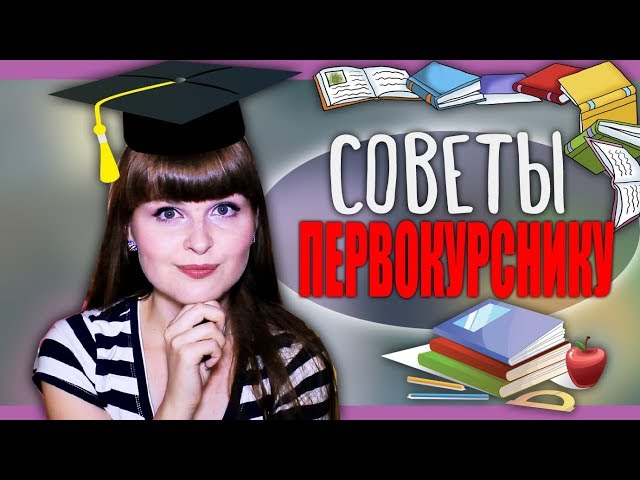 Совет первыйНе теряйтесь. В первые дни и недели учебы Вы наверняка будете чувствовать растерянность: все вокруг незнакомое, много народа вокруг, никому до Вас нет дела. Это неприятное, но совершенно нормальное состояние, связанное с адаптацией к новой обстановке, которое очень скоро пройдет. Но пока Вы плохо ориентируетесь в коридорах колледжа и нумерации кабинетов, а так же в том, сколько времени занимает дорога до колледжа, возьмите себе за правило выходить из дома минут на 10-15 раньше, чем того требует время на дорогу в колледж. Во-первых, не опоздаете на первое занятие, а во-вторых, не будете излишне нервничать.Совет второйНужных людей нужно знать в лицо. Поэтому в первые же дни познакомьтесь с классным руководителем, заведующей отделением, курирующей Вашу группу. Это поможет оперативно решать различные вопросы. Обменяйтесь телефонами с одним или несколькими одногруппниками, чтобы иметь возможность спросить или уточнить что-то, что Вы пропустили или не расслышали.Совет третийРасписание. В первый же день найдите в колледже или на сайте колледжа расписание занятий Вашей группы, пусть оно всегда будет в быстром доступе В отличие от школьного, расписание в колледже может меняться, поэтому не ленитесь заглядывать в него.Совет четвертыйНе оттягивайте посещение библиотеки. Там Вы найдете множество необходимого теоретического материала, а также при необходимости сможете воспользоваться компьютером для входа на специальный сетевой диск в папку Вашей группы, где есть все необходимые методические материалы по Вашей специальности.Совет пятыйЗапаситесь достаточным количеством тетрадей. Тот, кто, не желая «таскать лишнюю тяжесть», пишет все конспекты в одну тетрадь, совершает большую ошибку – готовиться к экзаменам по таким записям будет невероятно трудно. На обратной стороне обложки запишите фамилию, имя и отчество преподавателя, читающего предмет. Совет шестойПозаботьтесь о том, чтобы в сумке всегда лежали «про запас» 1-2 ручки–паста в них имеет подлое обыкновение заканчиваться в самый неподходящий момент. На занятиях очень полезно иметь при себе ручку красного или зеленого цвета или цветной маркер – с их помощью вы сможете по ходу дела подчеркивать наиболее важные формулы и определения, ставить памятные знаки на полях, выделять новые термины и т.д.   На всякий случай держите в сумке хотя бы одну чистую тетрадь. Совет седьмойНастройтесь на то, что подготовка к сессии начинается с первого занятия.  Старайтесь не пропускать занятия, тогда Вам не придется «догонять» материал и накапливать долги. Если Вы чего-то не поняли, не стесняйтесь обратиться к преподавателю. На занятиях не отсиживайтесь в уголке, а ведите себя активно – выступайте с дополнениями, уточнениями, задавайте вопросы. Совет восьмойСтарайтесь позитивно воспринимать все, что Вас окружает. Для некоторых первокурсников привыкание к новой жизни в колледже проходит довольно болезненно, особенно для приезжих студентов. Они сталкиваются с бытовыми трудностями, а также переживаниями по поводу отрыва от семьи и привычных условий жизни. Теперь им приходится все делать самостоятельно! Тем не менее, не растрачивайте силы на лишние переживания. Начался новый этап Вашей жизни, который станет надежным трамплином для профессиональных и личных свершений. Если Вы почувствовали, что Вам тяжело, не медлите, обратитесь к психологу в колледже, Вам обязательно помогут и поддержат!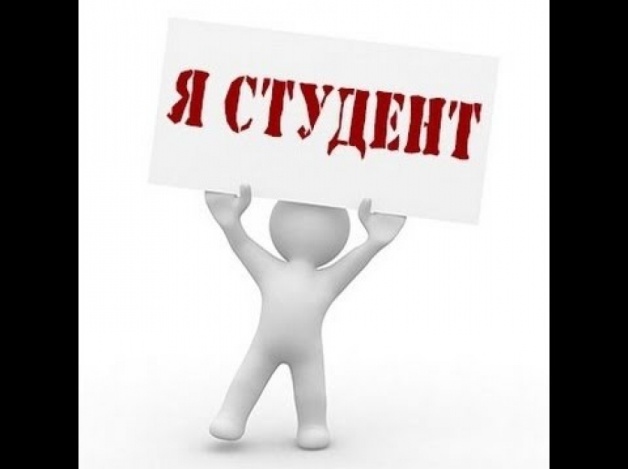 Кроме того, хочется обратить ваше внимание на то, что в колледже Вы сможете найти себе дело по душе: заняться общественной работой, посещать театральную, вокальную, танцевальную студии, войти в состав студенческого совета, стать организаторами студенческих мероприятий, волонтером, в общем, вести интересную, наполненную событиями настоящую студенческую жизнь!